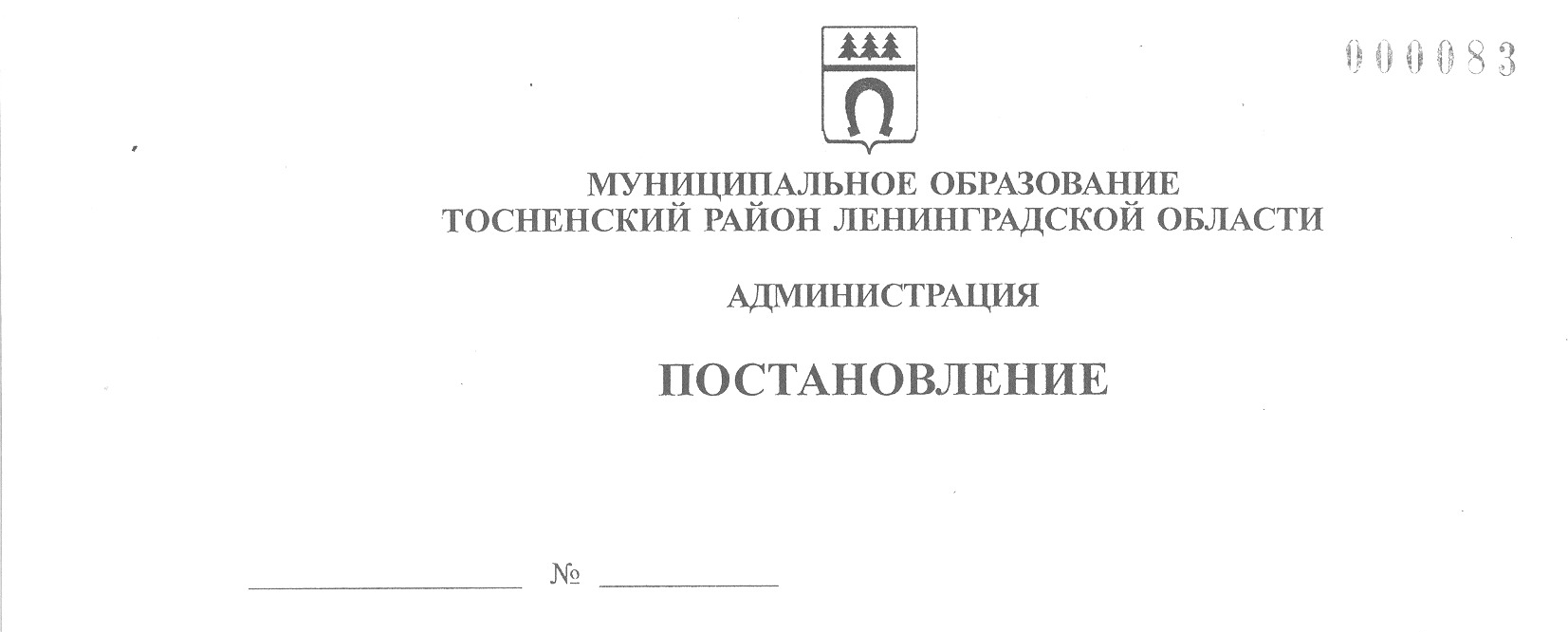 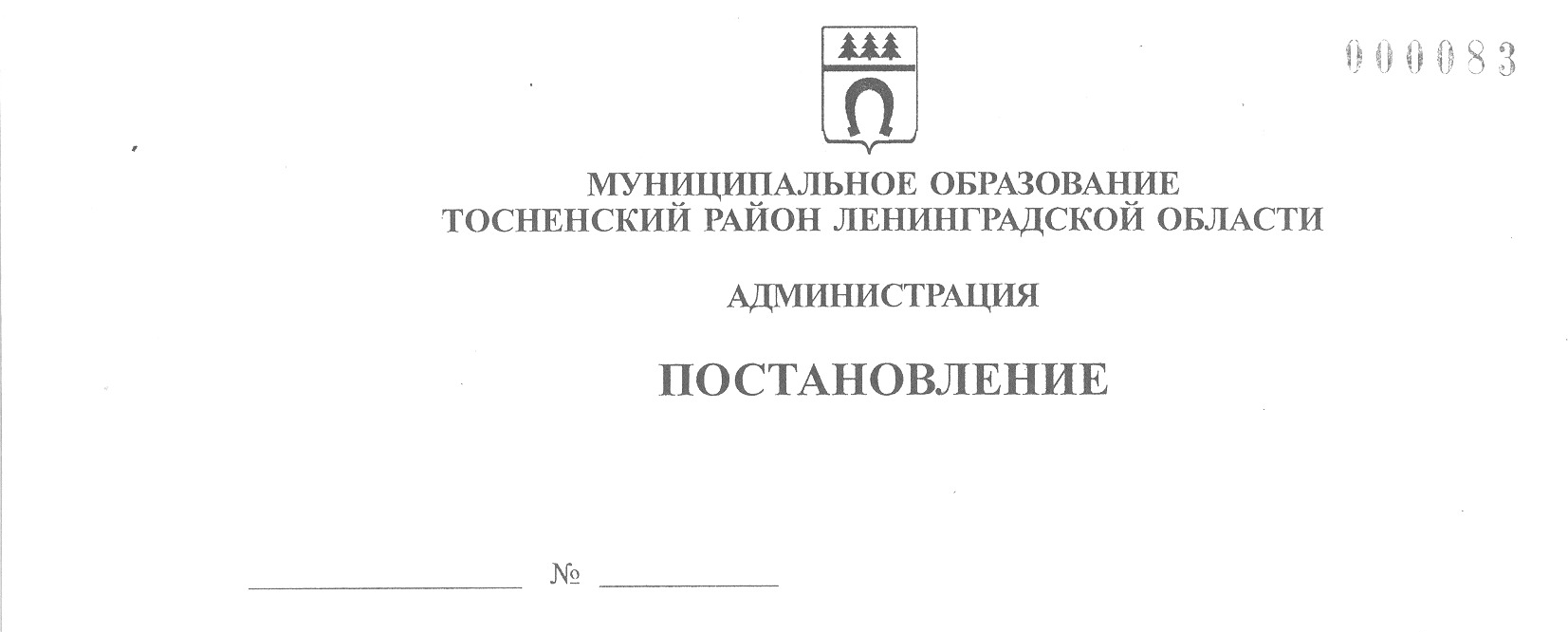 07.02.2022                         306-паОб утверждении Порядка проведения периодической оценки использования сертификатов персонифицированного финансирования на территории муниципального образования Тосненский район Ленинградской областиВ целях реализации мероприятий федерального проекта «Успех каждого ребенка» национального проекта «Образование», утвержденного протоколом президиума Совета при Президенте Российской Федерации по стратегическому развитию и национальным проектам от 24.12.2018 № 16, в соответствии с распоряжением Правительства Ленинградской области от 29.07.2019 № 488-р «О персонифицированном финансировании дополнительного образования детей в Ленинградской области» (в редакции распоряжения Правительства Ленинградской области от 04.12.2020 № 902-р) администрация муниципального образования Тосненский район Ленинградской областиПОСТАНОВЛЯЕТ:Утвердить Порядок проведения периодической оценки использования сертификатов персонифицированного финансирования на территории муниципального образования Тосненский район Ленинградской области (приложение).Определить ответственным за проведение периодической оценки использования сертификатов персонифицированного финансирования на территории муниципального образования Тосненский район Ленинградской области (далее – Уполномоченный орган) комитет образования администрации муниципального образования Тосненский район Ленинградской области.Комитету образования администрации муниципального образования Тосненский район Ленинградской области направить в пресс-службу комитета по организационной работе, местному самоуправлению, межнациональным и межконфессиональным отношениям администрации муниципального образования Тосненский район Ленинградской области настоящее постановление для опубликования и обнародования в порядке, установленном Уставом муниципального образования Тосненский район Ленинградской области.Пресс-службе комитета по организационной работе, местному самоуправлению, межнациональным и межконфессиональным отношениям администрации муниципального образования Тосненский район Ленинградской области обеспечить опубликование и обнародование настоящего постановления в порядке, установленном Уставом муниципального образования Тосненский район Ленинградской области.Контроль за исполнением постановления возложить на первого заместителя главы администрации муниципального образования Тосненский район Ленинградской области Тычинского И.Ф. Настоящее постановление вступает в силу со дня его официального опубликования.Глава администрации						                     А.Г. КлементьевЗапевалова Наталия Евгеньевна, 8(81361)2581210 гаПриложениек постановлению администрации муниципального образованияТосненский район Ленинградской области    07.02.2022                306-паот ____________№_____________Порядок проведения периодической оценки использования сертификатов персонифицированного финансирования на территории муниципального образования Тосненский район Ленинградской области Порядок проведения периодической оценки использования сертификатов персонифицированного финансирования на территории муниципального образования Тосненский район Ленинградской области (далее – Порядок) разработан в соответствии с пунктом 28 Правил персонифицированного финансирования дополнительного образования детей в Ленинградской области, утвержденных распоряжением Правительства Ленинградской области от 29.07.2019 № 488-р «О персонифицированном финансировании дополнительного образования детей в Ленинградской области» (в редакции распоряжения Правительства Ленинградской области от 04.12.2020 № 902-р) (далее – региональные Правила). Настоящий Порядок использует понятия, предусмотренные региональными Правилами.Настоящий порядок функционирует в муниципальном образовании Тосненский район Ленинградской области для обеспечения прав детей на получение образовательных услуг дополнительного образования на основе персонифицированного выбора детьми дополнительных общеобразовательных программ и организаций, осуществляющих образовательную деятельность, вне зависимости от ведомственной принадлежности и форм собственности, индивидуальных предпринимателей (далее – поставщики) в соответствии с их индивидуальными потребностями в интеллектуальном, нравственном и физическом совершенствовании, и последующего финансирования реализации выбираемых детьми дополнительных общеобразовательных программ.Периодическая оценка использования сертификатов персонифицированного финансирования (далее – Периодическая оценка) проводится должностными лицами Уполномоченного органа.Процедура проводится два раза в течение календарного года. Первый раз – 20 апреля календарного года, второй раз – 20 октября календарного года.В ходе проведения Периодической оценки должностные лица Уполномоченного органа при помощи информационной системы проверяют использование сертификата персонифицированного финансирования ребенком, проживающим на территории муниципального образования Тосненский район Ленинградской области на законных основаниях.Руководителем Уполномоченного органа в течение 1 рабочего дня составляется акт о блокировке сертификата персонифицированного финансирования, по форме, приведенной в Приложении к настоящему Порядку, в следующих случаях:- по итогам проведения Периодической оценки будет выявлено, что сертификат персонифицированного финансирования ни разу не был использован для оплаты оказанных образовательных услуг в рамках системы персонифицированного финансирования с момента проведения предыдущей Периодической оценки;- по итогам проведения Периодической оценки будет выявлено, что на сертификате персонифицированного финансирования имеется неиспользованный остаток средств на момент проведения Периодической оценки.Копия акта о блокировке сертификата персонифицированного финансирования направляется в течение 1 рабочего дня после его подписания Уполномоченным органом оператору персонифицированного финансирования на официальный электронный адрес оператора персонифицированного финансирования для отражения информации о блокировке сертификата в информационной системе. Сумма средств заблокированных сертификатов персонифицированного финансирования может быть использована для финансового обеспечения иных сертификатов персонифицированного финансирования муниципального образования Тосненский район Ленинградской области согласно региональным Правилам.Приложениек Порядку АКТ О БЛОКИРОВКЕ СЕРТИФИКАТА ПЕРСОНИФИЦИРОВАННОГО ФИНАНСИРОВАНИЯВ ходе проведения Периодической оценки использования сертификатов персонифицированного финансирования были выявлены обстоятельства, соответствующие подпункту ____ пункта 6 Порядка проведения периодической оценки использования сертификатов персонифицированного финансирования на территории муниципального образования Тосненский район Ленинградской области, утвержденного постановлением администрации муниципального образования Тосненский район Ленинградской области от __________№________, а именно________________________________________________ 							(указывается причина блокировки сертификата)_____________________________________________________________________________В связи с этим, руководствуясь положениями пунктов 29-31 Правил персонифицированного финансирования дополнительного образования детей в Ленинградской области, утвержденных распоряжением Правительства Ленинградской области от 29.07.2019 № 488-р «О персонифицированном финансировании дополнительного образования детей в Ленинградской области» (в редакции распоряжения Правительства Ленинградской области от 04.12.2020 № 902-р), мной, _____________________________________________,                                                                     (ФИО)руководителем Уполномоченного органа муниципального образования Тосненский район Ленинградской области было принято решение ЗАБЛОКИРОВАТЬ сертификат персонифицированного финансирования №____________________________________________.ДолжностьФИО                                                                                                                        подписьДата